Oświadczenie opiekuna naukowego  Oświadczenie opiekuna naukowego  Opiekun naukowy(tytuł naukowy, imię i nazwisko)Dziedzina/dyscyplinaJednostka*Oświadczam, iż w przypadku zakwalifikowania do finansowania indywidualnego projektu badawczego pod tytułem: ......................................................................................................................................................... 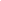 realizowanego przez .......................................................................................................................
w ramach ogłoszonego na Uniwersytecie Przyrodniczym we Wrocławiu konkursu pn. „Młode umysły – Young Minds Project”, wyrażam zgodę na pełnienie funkcji opiekuna naukowego ww. projektu oraz zobowiązuję się do sprawowania nadzoru nad prawidłowym wydatkowaniem i rozliczeniem środków finansowych na warunkach określonych w Regulaminie konkursu oraz zgodnie z zaakceptowanym przez Komisję kosztorysem zamieszczonym we wniosku . ** Oświadczam, iż w przypadku zakwalifikowania do finansowania indywidualnego projektu badawczego pod tytułem: ......................................................................................................................................................... realizowanego przez .......................................................................................................................
w ramach ogłoszonego na Uniwersytecie Przyrodniczym we Wrocławiu konkursu pn. „Młode umysły – Young Minds Project”, wyrażam zgodę na pełnienie funkcji opiekuna naukowego ww. projektu oraz zobowiązuję się do sprawowania nadzoru nad prawidłowym wydatkowaniem i rozliczeniem środków finansowych na warunkach określonych w Regulaminie konkursu oraz zgodnie z zaakceptowanym przez Komisję kosztorysem zamieszczonym we wniosku . ** Data i podpis opiekuna naukowego…………………………………………………………..Data i podpis Kierownika Jednostki*…………………………………………………………..Wyrażam zgodę na udostępnienie mienia jednostki niezbędnego do realizacji indywidualnego projektu badawczego